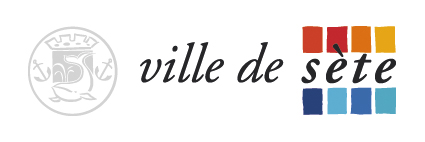 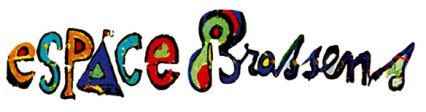 L’Espace Georges Brassens est un musée consacré au poète musicien.Au-delà des visites, le musée propose des activités pour les scolaires. Tout d’abord, nous commençons par la découverte des lieux avec une visite adaptée aux différents niveaux scolaires grâce à un questionnaire.Dans un 2ème temps : vous avez le choix entre  2 thèmes différents.Thème animaux au choix :Atelier 1 : « reconnaissance des animaux »Reconnaître les animaux à l’aide de chansons entendues. Une fois l’animal reconnu choisir l’image le représentant et la coller dans le fascicule.Atelier 2 : « décoration de papillons »Décorer des papillons en canson tout en écoutant des chansons de Brassens.Atelier 3 : « reproduction des univers des animaux »Coller les animaux dans leur univers et les colorier.Thème instruments au choix : Atelier 1 : « reconnaissance des instruments »Reconnaître les instruments à l’aide de sons entendus. Une fois l’instrument reconnu choisir l’image le représentant et la coller dans le fascicule.Atelier 2 : «décoration de guitare »Décorer des guitares en canson tout en écoutant des chansons de Brassens.Atelier 3 : « reproduction d’une salle de spectacle »	Coller les instruments et personnages sur une scène de spectacle.Atelier 4 : « jouer avec les mots »Mots croisés, mots mêlés, associer les bonnes familles d’instruments.(Conseillé pour les classes de CM)La visite et les ateliers sont encadrés par des médiatrices culturelles.Tous les enfants repartent avec le questionnaire et leur production.Réservation obligatoire pour la visite avec un atelier au choix, prévoir 2 h.Gratuit pour les scolaires Sétois. Espace Georges Brassens67 boulevard Camille Blanc34200 SèteTél : 04.99.04.76.26.mail :mediationbrassens @ville-sete.fr